ΕΝΤΥΠΟ ΟΙΚΟΝΟΜΙΚΗΣ ΠΡΟΣΦΟΡΑΣΣτα πλαίσια του συνοπτικού διαγωνισμού για την υπηρεσία που αναφέρεται παραπάνω  , σας υποβάλλω την παρακάτω προσφορά στο τυποποιημένο έντυπο της Υπηρεσίας για λογαριασμό της επιχείρησης µε την επωνυµία………………………………………………………, µε έδρα	,οδός……………………………………………………., αριθµός ……, ΑΦΜ……………………., ∆.Ο.Υ……………………………………………..,τηλέφωνο ………………………, fax ………………………………….και ηλεκτρ. ταχυδρομείο…………… ……………………………………………………………….Ο χρόνος ισχύος της προσφοράς είναι …………………….. Ο εκπρόσωπος της επιχείρησης(σφραγίδα & υπογραφή)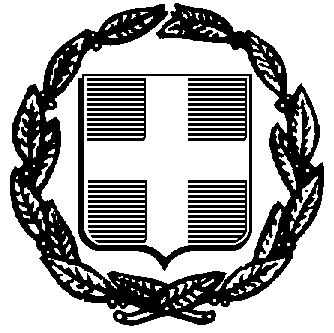 ΥΠΗΡΕΣΙΑ:  ΕΠΙΣΚΕΥΗ ΚΑΙ ΠΡΟΜΗΘΕΙΑ ΑΝΤΑΛΛΑΚΤΙΚΩΝ ΤΩΝ ΥΠΟΒΡΥΧΙΩΝ ΑΝΤΛΗΤΙΚΩΝ ΣΥΓΚΡΟΤΗΜΑΤΩΝ ΑΡΔΕΥΣΗΣ       ΕΛΛΗΝΙΚΗ ΔΗΜΟΚΡΑΤΙΑ       ΕΛΛΗΝΙΚΗ ΔΗΜΟΚΡΑΤΙΑ       ΕΛΛΗΝΙΚΗ ΔΗΜΟΚΡΑΤΙΑ       ΔΗΜΟΣ ΗΡΑΚΛΕΙΟΥ          ΔΗΜΟΣ ΗΡΑΚΛΕΙΟΥ          ΔΗΜΟΣ ΗΡΑΚΛΕΙΟΥ          Δ/ΝΣΗ ΤΕΧΝΙΚΩΝ ΕΡΓΩΝ ΚΑΙ ΜΕΛΕΤΩΝ       Δ/ΝΣΗ ΤΕΧΝΙΚΩΝ ΕΡΓΩΝ ΚΑΙ ΜΕΛΕΤΩΝ       Δ/ΝΣΗ ΤΕΧΝΙΚΩΝ ΕΡΓΩΝ ΚΑΙ ΜΕΛΕΤΩΝ ΤΜΗΜΑ ΥΔΡΑΥΛΙΚΩΝ ΚΑΙ    ΕΓΓΕΙΟΒΕΛΤΙΩΤΙΚΩΝ ΕΡΓΩΝ ΤΜΗΜΑ ΥΔΡΑΥΛΙΚΩΝ ΚΑΙ    ΕΓΓΕΙΟΒΕΛΤΙΩΤΙΚΩΝ ΕΡΓΩΝΟΜΑ∆Α Α: ΕΡΓΑΣΙΕΣΕΚΤΙΜΩΜΕΝΗ∆ΑΠΑΝΗΕΚΠΤΩΣΗ (%)ΑριθµΕΚΠΤΩΣΗ (%)ΑριθµΕΚΠΤΩΣΗ (%)ολογράφωςΤΙΜΗ ΠΡΟΣΦΟΡΑΣΣε ευρώ (€)αριθµητικώςΑ.1,Α.2ΕΞΑΓΩΓΗ ΚΑΙ ΤΟΠΟΘΕΤΗΣΗ ΥΠΟΒΡΥΧΙΩΝ ΑΝΤΛΗΤΙΚΩΝ ΣΥΓΚΡΟΤΗΜΑΤΩΝ – ΦΥΛΑΞΗ ΕΓΚΑΤΑΣΤΑΣΕΩΝ ΕΞΟΠΛΙΣΜΟΥ 60.000 €Α.3ΕΡΓΑΣΙΕΣ ΣΥΝΑΡΜΟΛΟΓΗΣΗΣ –ΑΠΟΣΥΝΑΡΜΟΛΟΓΗΣΗΣ & ΕΠΙΣΚΕΥΗΣ ΑΝΤΛΗΤΙΚΩΝ ΣΥΓΚΡΟΤΗΜΑΤΩΝ 44.000 €ΣΥΝΟΛΟ ΟΜΑ∆ΑΣ Α104.000 €ΟΜΑ∆Α Β: ΥΛΙΚΑΒ.1-Β.6ΠΡΟΜΗΘΕΙΑ ΚΑΙ ΕΓΚΑΤΑΣΤΑΣΗ ΑΝΤΛΙΩΝ – ΑΝΤΑΛΛΑΚΤΙΚΑ ΑΝΤΛΙΩΝ35.000 €Β.7-Β.17ΠΡΟΜΗΘΕΙΑ ΚΑΙ ΕΓΚΑΤΑΣΤΑΣΗ ΗΛΕΚΤΡΟΚΙΝΗΤΗΡΩΝ - ΑΝΤΑΛΛΑΚΤΙΚΑ40.000 €Β.18ΧΑΛΥΒΔΙΝΕΣ ΣΩΛΗΝΕΣ ΓΕΩΤΡΗΣΕΩΝ5.000 €Β.19ΚΑΛΩΔΙΑ ΓΕΩΤΡΗΣΕΩΝ & ΣΩΛΗΝΑΣ ΠΡΟΣΤΑΣΙΑΣ ΚΑΛΩΔΙΩΝ (ΣΠΙΡΑΛ)5.000 €Β.20ΠΙΝΑΚΕΣ - ΗΛΕΚΤΡΟΛΟΓΙΚΟ ΥΛΙΚΟ - ΕΞΟΠΛΙΣΜΟΣ ΠΙΝΑΚΩΝ 12.000€Β.21ΓΕΙΩΣΗ – ΑΝΤΙΚΕΡΑΥΝΙΚΗ ΠΡΟΣΤΑΣΙΑ    612,90€ΣΥΝΟΛΟ ΟΜΑ∆ΑΣ Β97.612,90 €ΣΥΝΟΛΙΚΗ ΕΚΠΤΩΣΗΣΥΝΟΛΙΚΗ ΕΚΠΤΩΣΗΣΥΝΟΛΙΚΗ ΕΚΠΤΩΣΗΣΥΝΟΛΙΚΗ ΕΚΠΤΩΣΗΣΥΝΟΛΙΚΗ ΕΚΠΤΩΣΗΣΥΝΟΛΙΚΗ ΕΚΠΤΩΣΗΣΥΝΟΛΟΠΡΟΣΦΟΡΑΣΓΕΝΙΚΟ ΣΥΝΟΛΟ201.612,90 €Φ.Π.Α. 48.387,10 €∆ΑΠΑΝΗ   250.000,00 €